Przedmiotowy system oceniania – wymagania na poszczególne oceny szkolne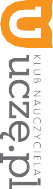 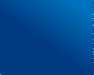 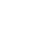 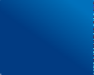 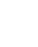 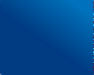 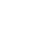 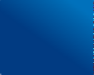 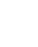 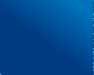 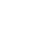 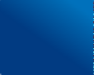 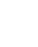 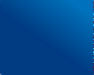 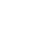 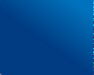 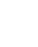 Wymagania podstawowe Uczeń:Wymagania podstawowe Uczeń:Wymagania ponadpodstawowe Uczeń:Wymagania ponadpodstawowe Uczeń:Wymagania ponadpodstawowe Uczeń:Ocena dopuszczającaOcena dostatecznaOcena dobraOcena bardzo dobraOcena celującaDział 6. Wodorotlenki i kwasyDział 6. Wodorotlenki i kwasyDział 6. Wodorotlenki i kwasyDział 6. Wodorotlenki i kwasyDział 6. Wodorotlenki i kwasywymienia kwasy i wodorotlenki znane z życia codziennego;podaje definicję kwasów, wodorotlenków;rozpoznaje wzory wodorotlenków i kwasów;wymienia pierwiastki wchodzące w skład kwasów i wodorotlenków;zapisuje wzór wodorotlenku sodu i kwasu solnego;podaje przykłady występowania i zastosowania wybranego kwasu i wodorotlenku;wskazuje kwasy i wodorotlenki o właściwościach żrących;wymienia wskaźniki;opisuje zabarwienie uniwersalnego papierka wskaźnikowego w roztworze o odczynie obojętnym, kwasowym i zasadowym.opisuje budowę kwasów, wskazuje resztę kwasową oraz jej wartościowość;zapisuje wzory sumaryczne wodorotlenków: NaOH, KOH,Ca(OH)2, Al(OH)3, Cu(OH)2i kwasów: HCl, H2S, HNO3, H2SO4, H2SO4, H2CO3, H3PO4 orazpodaje ich nazwy;dokonuje podziału kwasów na tlenowe i beztlenowe;projektuje i przeprowadza doświadczenia, w wyniku których można otrzymać wodorotlenek (rozpuszczalny w wodzie), kwasy beztlenowy i tlenowy (np. NaOH, Ca(OH)2,HCl, H2SO3);opisuje właściwości i wynikające z nich zastosowania niektórych kwasów;opisuje właściwości poznanych wodorotlenków;definiuje pojęcia: elektroliti nieelektrolit, jon, kation, anion;podaje definicję procesu dysocjacji elektrolitycznej kwasów i wodorotlenków;zapisuje równania dysocjacji elektro­ litycznej kwasów solnego i siarko­ wego(VI), wodorotlenków sodui potasu, nazywa powstałe jony;podaje wzór ogólny kwasów i wodorotlenków;rysuje wzory strukturalne, wykonuje modele kwasów: HCl, H2SO4, H2SO3, HNO3, H2CO3, H3PO4, H2S;planuje doświadczenia,w wyniku których można otrzymać kwasy siarkowy(VI), azotowy(V), fosforowy(V), zapisuje odpowiednie równania reakcji;projektuje i przeprowadza doświadczenia, w wyniku których można otrzymać wodorotlenek trudno rozpuszczalny w wodzie, np. Cu(OH)2;opisuje sposób postępowaniaze stężonymi kwasami,w szczególności z kwasem siarkowym(VI);wymienia właściwości typowe dla kwasów i wodorotlenków;opisuje właściwości charakterystyczne dla poszczególnych kwasów;wyjaśnia pojęcie higroskopijności, podaje przykłady związków higroskopijnych;tłumaczy różnicę między chlorowodorem a kwasem solnym i siarkowodorema kwasem siarkowodorowym;przeprowadza doświadczenie, które pozwoli zbadać pH produktów występującychw życiu codziennym człowieka (np. żywności, środków czystości);analizuje proces powstawania i skutki kwaśnych opadów; proponuje sposobyograniczające ich powstawanie;zna kryteria podziału kwasów na mocne i słabe, wymienia kwasy mocne;wyjaśnia na przykładzie kwasu węglowego, co oznaczasformułowanie kwas nietrwały;w zapisie dysocjacji odróżnia mocne kwasy i zasady;dostrzega zależność między właściwościami a zastosowaniem niektórych wodorotlenków;wskazuje na zastosowania wskaźników (fenoloftaleiny, wskaźnika uniwersalnego).przewiduje wzory strukturalne kwasów HClO, HClO2, HClO3, HClO4;przewiduje, z jakich tlenkówmożna otrzymywać kwasy tlenowe, np. azotowy(III), chlorowy(I), chlorowy(III), chlorowy(V), chlorowy(VII),i zapisuje równania reakcji ich otrzymywania;rozwiązuje złożone zadania obliczeniowe dotyczące kwasów wykorzystujące stechiometrię równań reakcji oraz pojęcia: stężenie procentowe, gęstość;wymienia zasługi Ignacego Mościckiego w kontekście rozwoju przemysłu chemicznego oraz zastosowania kwasu azotowego(V).Wymagania podstawowe Uczeń:Wymagania podstawowe Uczeń:Wymagania ponadpodstawowe Uczeń:Wymagania ponadpodstawowe Uczeń:Wymagania ponadpodstawowe Uczeń:Ocena dopuszczającaOcena dostatecznaOcena dobraOcena bardzo dobraOcena celującadefiniuje kwasy i zasady (zgodnie z teorią Arrheniusa);opisuje zabarwienie wskaźników (wywaru z czerwonejkapusty, oranżu metylowego, fenoloftaleiny, uniwersalnego papierka wskaźnikowego)w obecności kwasów.wyjaśnia, na czym polega dysocjacja elektrolityczna zasad i kwasów;zapisuje równania dysocjacji elektrolitycznej zasad i kwasów (w postaci ogólnej i stopniowej dla H2S, H2CO3);rozróżnia pojęcia: wodorotleneki zasada;operuje pojęciami: elektrolit, nieelektrolit, jon, kation, anion;posługuje się skalą pH; interpretuje wartość pH w ujęciu jakościowym (odczyn kwasowy, zasadowy, obojętny);planuje doświadczenia pozwalające wykrywać roztwory o wskazanym odczynie;wymienia związki, których obecność w atmosferze powoduje powstawanie kwaśnych opadów;wymienia skutki działania kwaśnych opadów.Dział 7. SoleDział 7. SoleDział 7. SoleDział 7. SoleDział 7. Solewymienia zastosowanie 2–3 soli;pisze wzory sumaryczne chlorków i podaje ich nazwy;zapisuje równanie dysocjacji chlor­ ku sodu, nazywa powstałe jony;zapisuje równanie reakcji syntezy chlorku sodu;podaje definicję reakcji zobojętniania;opisuje budowę soli;zapisuje wzór ogólny soli,pisze wzory sumaryczne soli; chlorków, siarczanów(VI), azotanów(V), węglanów;tworzy nazwy soli na podstawie wzorów;tworzy i zapisuje wzory suma­ ryczne soli na podstawie nazw;pisze wzory sumaryczne soli: siarczków, siarczanów(IV), fosforanów(V);tworzy nazwy soli na podstawie wzorów;projektuje i przeprowadza doś­ wiadczenie ilustrujące przebieg reakcji zobojętniania, dobiera odpowiedni wskaźnik orazwymienia najbardziej rozpowszechnione sole w przyrodzie;stosuje poprawną nomenklaturę soli;wyjaśnia sposób powstawania wiązań jonowych, np. w NaCl, K2S;przewiduje odczyn soli;projektuje doświadczenia pozwalające – dzięki reakcjom strąceniowym – wykrywać wodne roztwory wybranych soli;dobiera wspólny odczynnik strącający osady soli z kilku roztworów;podaje przykłady soli rozpuszczalnych w wodzieWymagania podstawowe Uczeń:Wymagania podstawowe Uczeń:Wymagania ponadpodstawowe Uczeń:Wymagania ponadpodstawowe Uczeń:Wymagania ponadpodstawowe Uczeń:Ocena dopuszczającaOcena dostatecznaOcena dobraOcena bardzo dobraOcena celującazapisuje równanie reakcji zasady sodowej z kwasem solnym;zapisuje równanie reakcji metalu, np. magnezu, z kwasami solnymi siarkowym(VI);podaje nazwy zwyczajowe wybranych 2–3 soli.projektuje i przeprowadza doświadczenie oraz wyjaśnia przebieg reakcji zobojętniania kwasu solnego zasadą sodową; pisze równania reakcji zobojętniania w postaci cząsteczkowej;na podstawie tabeli rozpuszczalności przewiduje rozpuszczalność soli w wodzie i wymienia sole rozpuszczalne i nierozpuszczalne w wodzie;pisze równania dysocjacji elektrolitycznej wybranych soli;pisze równania reakcji otrzymywania soli (reakcje: kwas+ wodorotlenek metalu, kwas+ tlenek metalu, kwas + metal, wodorotlenek metalu + tlenek niemetalu);zapisuje równania reakcji soli z kwasami, zasadami i innymi solami;wyjaśnia pojęcie reakcji strąceniowej;podaje nazwy zwyczajowe wybranych soli;wymienia zastosowanie najważniejszych soli: węglanów, azotanów(V), siarczanów(VI), fosforanów(V) i chlorków.kwas i zasadę o zbliżonej mocy, formułuje obserwacje i wnioski, zapisuje przebiegreakcji w postaci cząsteczkowej i jonowej;stosuje poprawną nomenklaturę jonów pochodzącychz dysocjacji soli;proponuje metodę otrzymywania określonej soli;na podstawie tabeli rozpuszczalności przewiduje przebieg reakcji soli z kwasem, zasadą lub inną solą albo stwierdza, że reakcja nie zachodzi;zapisuje równania reakcji strąceniowych w postaci cząsteczkowej, jonoweji jonowej skróconej;dostrzega i wyjaśnia zależność między właściwościami wybranych soli a ich zastosowaniem;wymienia sole niebezpieczne dla zdrowia.podaje przykłady takich metali, które reagują z kwasem i powodują wydzielenie wodoru, oraz takich, których przebieg reakcji z kwasem jest inny;proponuje różne metody otrzymania wybranej soli, zapisuje odpowiednie równania reakcji;wymienia zastosowanie reakcji strąceniowych;projektuje doświadczenia pozwalające na wykrycie soli kwasów węglowego, siarkowodorowego, soli amonowych; zapisujeodpowiednie równania reakcji w postaci cząsteczkoweji jonowej.o odczynie kwasowym lub zasadowym; wyjaśnia, dlaczego ich odczyn nie jest obojętny;rozwiązuje złożone zadania obliczeniowe dotyczące soli, wykorzystujące stechiometrię równań reakcji oraz pojęcia: stężenie procentowe, gęstość;na podstawie obliczeń przewiduje odczyn roztworu powstałego w wyniku zmieszania określonych ilości wskazanych: kwasów i wodorotlenków.Wymagania podstawowe Uczeń:Wymagania podstawowe Uczeń:Wymagania ponadpodstawowe Uczeń:Wymagania ponadpodstawowe Uczeń:Wymagania ponadpodstawowe Uczeń:Ocena dopuszczającaOcena dostatecznaOcena dobraOcena bardzo dobraOcena celującaDział 8. WęglowodoryDział 8. WęglowodoryDział 8. WęglowodoryDział 8. WęglowodoryDział 8. Węglowodorywymienia naturalne źródła węglowodorów;wskazuje pochodzenie ropy naftowej;definiuje pojęcia: węglowodory nasycone, węglowodory nienasycone;opisuje właściwości metanu, etenu i etynu;wymienia zastosowania metanu, etenu i etynu;wskazuje gazy stosowane do wypełniania butli gazowych;opisuje właściwości wybuchowe metanu;opisuje zastosowanie polietylenu;wymienia zastosowania produktów dystylacji ropy naftowej.wymienia nazwy produktów destylacji ropy naftowej, wskazuje ich zastosowania;wskazuje na różnice w budowie i właściwościach węglowodorów nasyconych i nienasyconych;zapisuje wzór ogólny alkanów oraz wzór sumaryczny alkanuo podanej liczbie atomów węgla;rysuje wzory strukturalnei półstrukturalne (grupowe) alkanów o łańcuchach prostych do pięciu atomów węglaw cząsteczce; podaje ich nazwy systematyczne;zapisuje wzory ogólne szeregów homologicznych: alkenówi alkinów;zapisuje wzór sumaryczny alkenu i alkinu o podanej liczbie atomów węgla; tworzy nazwy alkenów i alkinów;podaje zasady tworzenia nazw alkanów, alkenów i alkinów;opisuje właściwości i zapisuje równania reakcji spalania metanu, etenu i etynu;zapisuje równania reakcji przyłączania (addycji) wodoru i bromu do etenu i etynu;zapisuje równanie reakcji polimeryzacji etenu.projektuje doświadczenia pozwalające na wykrycie węglowodorów nienasyconych;definiuje pojęcie: szereg homologiczny;wyjaśnia zależność między długością łańcucha węglowego a stanem skupienia alkanu;tworzy wzór ogólny szeregu homologicznego alkanów (na podstawie wzorów kolejnych alkanów);obserwuje i opisuje właściwości fizyczne alkanów; wskazuje związek między długością łańcucha węglowegoa właściwościami fizycznymi w szeregu alkanów (gęstość, temperatura topnieniai temperatura wrzenia);obserwuje i opisuje właściwości chemiczne (reakcje spalania) alkanów; pisze równania reakcji spalania alkanów przy dużymi małym dostępie tlenu;wyszukuje informacje na temat zastosowań alkanów i je wymienia;rysuje wzory strukturalnei półstrukturalne (grupowe) alkenów i alkinów o łańcuchach prostych do pięciu atomów węgla w cząsteczce;opisuje, w jakiej postaci występuje węgiel w przyrodzie;podaje przykłady związków nieorganicznych i organicznych obecnych w przyrodzie;wyjaśnia zależności między sposobem tworzeniai zawartością procentową węgla w węglach kopalnych;omawia obieg węgla w przyrodzie;definiuje pojęcie homologu, podaje przykłady homologów metanu, etenu i etynu;opisuje, w jaki sposób zmieniają się właściwości fizyczne węglowodorów w poznanych szeregach homologicznych;zapisuje równania reakcji spalania węglowodorów zawierających więcej niż pięć atomów węgla w cząsteczce;zapisuje równania reakcji addycji, podaje nazwy produktów reakcji.wyjaśnia znaczenie węgla w świecie ożywionym;wymienia odmiany alotropowe węgla;rysuje wzory szkieletowe węglowodorów opisanych wzorem strukturalnym lub półstrukturalnym;prezentuje zebrane materiały dotyczące szkodliwości stosowania tradycyjnych źródeł energii;argumentuje, dlaczego warto przetwarzać surowce energetyczne – węgiel, ropę naftową;wskazuje alternatywne źródła energii.Wymagania podstawowe Uczeń:Wymagania podstawowe Uczeń:Wymagania ponadpodstawowe Uczeń:Wymagania ponadpodstawowe Uczeń:Wymagania ponadpodstawowe Uczeń:Ocena dopuszczającaOcena dostatecznaOcena dobraOcena bardzo dobraOcena celującaporównuje właściwości metanu, etenu i etynu;zapisuje równania reakcji spala­ nia całkowitego i niecałkowitego wskazanych węglowodorów nasyconych i nienasyconych, wyjaśnia przyczynę różnego rodzaju spalania;zapisuje równanie reakcji depolimeryzacji polietylenu;opisuje znaczenie produktów destylacji ropy naftowej;wyjaśnia wpływ produktów spalania gazu ziemnegoi pochodnych ropy naftowej na środowisko.Dział 9. Pochodne węglowodorówDział 9. Pochodne węglowodorówDział 9. Pochodne węglowodorówDział 9. Pochodne węglowodorówDział 9. Pochodne węglowodorówopisuje właściwości alkoholi metylowego i etylowego oraz ich zastosowanie;opisuje negatywne skutki działania metanolu i etanolu na organizm ludzki;podaje przykłady dwóch kwasów karboksylowych występujących w przyrodzie, podaje ich nazwy systematyczne i zwyczajowe oraz wymienia przykłady ich zastosowania;opisuje właściwości kwasu octowego;wymienia kwasy tłuszczowe;wskazuje wyższy kwas nienasycony;zapisuje wzór ogólny szeregu homologicznego alkanoli;pisze wzory sumaryczne, rysuje wzory półstrukturalne (grupowe) i strukturalne alkoholi monohydroksylowycho łańcuchach prostych, zawiera­ jących do pięciu atomów węgla w cząsteczce; tworzy ich nazwy systematyczne;dzieli alkohole na mono­ i polihydroksylowe;bada wybrane właściwości fizyczne i chemiczne etanolu; opisuje właściwościi zastosowania metanolu i eta­ nolu; zapisuje równania reakcji spalania metanolu i etanolu;opisuje, w jaki sposób zmieniają się właściwości fizyczne alkoholi wraz ze wzrostem liczby atomów węgla w ich cząsteczkach;zapisuje równania reakcji spalania alkoholi o wskazanej liczbie atomów węgla;podaje argumenty wskazujące na szkodliwy wpływ alkoholu na organizm człowieka, szczególnie młodego;podaje przykłady co najmniej trzech kwasów karboksylowych spotykanych w życiu codziennym, podaje ich nazwy systematycznei zwyczajowe oraz wymienia przykłady ich zastosowania;wyjaśnia, w jaki sposób obecność wiązania kowalencyjnego spolaryzowanegow cząsteczkach metanolu i etanolu wpływa na ich rozpuszczalność w wodzie;wyjaśnia, dlaczego glicerol dobrze rozpuszcza się w wodzie;opisuje budowę i właściwości fizyczne i chemiczne metyloaminy – pochodnej zawierającej azot;porównuje właściwości kwasu octowego i kwasu mrówkowego do właściwości kwasów nieorganicznych.tłumaczy zjawisko kontrakcji objętości mieszaniny wodyi alkoholu;porównuje budowę cząsteczek metanu, amoniaku i metyloaminy oraz wyjaśnia wynikające z niej właściwości;podaje przykłady estrów kwasów nieorganicznych;zapisuje równanie reakcji estryfikacji glicerolu i kwasu azotowego(V).Wymagania podstawowe Uczeń:Wymagania podstawowe Uczeń:Wymagania ponadpodstawowe Uczeń:Wymagania ponadpodstawowe Uczeń:Wymagania ponadpodstawowe Uczeń:Ocena dopuszczającaOcena dostatecznaOcena dobraOcena bardzo dobraOcena celującazapisuje równania reakcji między kwasem octowym a alkoholem metylowym;wymienia zastosowanie estrów.opisuje budowę cząsteczki glicerolu, jego właściwości i zastosowanie;bada i opisuje wybrane właściwości fizyczne i chemiczne kwasu etanowego (octowego); pisze w postaci cząsteczkowej równania reakcji tego kwasuz wodorotlenkami, tlenkami metali, metalami;bada odczyn wodnego roztworu kwasu etanowego (octowego); pisze równanie dysocjacji tego kwasu;podaje nazwy i rysuje wzory półstrukturalne (grupowe) wyższych (długołańcuchowych) kwasów monokarboksylowych (kwasów tłuszczowych) nasyconych (palmitynowego, stearynowego) i nienasyconego (oleinowego);opisuje wybrane właściwości fizyczne i chemiczne długołańcuchowych kwasów monokarboksylowych;projektuje i przeprowadza doświadczenie, które pozwoli odróżnić kwas oleinowyod palmitynowego lub stearynowego;zapisuje równania między prostym kwasami karboksylo­ wymi i alkoholami monohydro­ ksylowymi, podaje ich nazwy;opisuje zastosowanie estrów wynikające z ich właściwości.zapisuje równanie dysocjacji kwasu mrówkowego, nazywa powstałe jony;zapisuje równania reakcji otrzymywania mrówczanów i octanów, podaje ich nazwy systematyczne i zwyczajowe;wyjaśnia różnice we właściwościach wyższychi niższych oraz nasyconych i nienasyconych kwasów karboksylowych;wyjaśnia, na czym polega reakcja estryfikacji, oraz jaką funkcję pełni w niej kwas siarkowy(VI);tworzy nazwy systematyczne i zwyczajowe estrów;planuje doświadczenie pozwalające otrzymać ester o podanej nazwie;opisuje właściwości estrów w aspekcie ich zastosowań.Wymagania podstawowe Uczeń:Wymagania podstawowe Uczeń:Wymagania ponadpodstawowe Uczeń:Wymagania ponadpodstawowe Uczeń:Wymagania ponadpodstawowe Uczeń:Ocena dopuszczającaOcena dostatecznaOcena dobraOcena bardzo dobraOcena celującaDział 10. Miedzy chemią a biologiąDział 10. Miedzy chemią a biologiąDział 10. Miedzy chemią a biologiąDział 10. Miedzy chemią a biologiąDział 10. Miedzy chemią a biologiąwymienia cukry występujące w przyrodzie;wymienia pierwiastki, których atomy wchodzą w skład cząsteczek cukrów;klasyfikuje tłuszcze pod względem pochodzenia, stanu skupienia i charakteru chemicznego;opisuje właściwości tłuszczów;definiuje białka jako związki powstające z aminokwasów;wymienia czynniki powodujące denaturację białka.dokonuje podziału cukrów na proste i złożone;podaje wzór sumaryczny glukozy i fruktozy; bada i opisuje wybrane właściwości fizyczne glukozy i fruktozy; wymieniai opisuje ich zastosowania;podaje wzór sumaryczny sacharozy; bada i opisuje wybrane właściwości fizyczne sacharozy; wskazuje na jej zastosowania;opisuje występowanie skrobii celulozy w przyrodzie, zapisuje wzory sumaryczne tych związków; wymienia właściwości skrobi i celulozy oraz opisuje znaczenie i zastosowanie tych cukrów;projektuje doświadczenia pozwalające na odróżnienie tłuszczu nasyconego od nienasyconego;wymienia pierwiastki, których atomy wchodzą w skład cząsteczek białek;opisuje właściwości glicyny – najprostszego aminokwasu;bada zachowanie się białka pod wpływem ogrzewania, etanolu, kwasów i zasad, soli metali ciężkich (np. CuSO4) i chlorkusodu;wyjaśnia różnicę między denaturacją a koagulacją białka.zapisuje proces hydrolizy sacharozy;wykrywa obecność skrobi w róż­ nych produktach spożywczych;porównuje budowęi właściwości poznanych cukrów;wyjaśnia, na czym polega proces hydrolizy cukrów oraz wskazuje czynniki, które go umożliwiają;projektuje doświadczenia pozwa­ lające wykryć glukozę i skrobięw produktach spożywczych;podaje przykłady występowania skrobi i celulozy w przyrodzie; podaje wzory sumaryczne tych związków; wymienia różnicew ich właściwościach fizycznych; opisuje znaczenie i zastosowania tych cukrów;opisuje budowę cząsteczki tłuszczu jako estru glicerolu i kwasów tłuszczowych;porównuje skład pierwiastkowy tłuszczów i cukrów;opisuje budowę i wybrane właściwości fizyczne i chemiczne aminokwasów na przykładzie kwasu aminooctowego (glicyny);pisze równanie reakcji konden­ sacji dwóch cząsteczek glicyny;opisuje różnice w przebiegu denaturacji i koagulacji białek; wymienia czynniki, które wywołują te procesy;porównuje funkcje, które spełniają poznane cukry w codziennej diecie;porównuje budowę skrobi i celulozy;projektuje doświadczenia pozwalające na odróżnienie tłuszczu nasyconego od nienasyconego;wyjaśnia znaczenie tłuszczów w codziennej diecie;projektuje doświadczenia pozwalające w białku jaja kurzego wykryć węgiel, tlen, wodór, azot i siarkę;wyjaśnia, dlaczego możliwe jest łączenie się aminokwasów wiązaniami peptydowymi;zapisuje reakcje powstawania dipeptydu (produktu powstałego z połączenia dwóch aminokwasów).przygotowuje prezentację lub plakat albo prowadzi dyskusję na temat zdrowego trybu życia w odniesieniu do piramidy zdrowego żywienia uwzgledniającej aktywność fizyczną;podaje przykłady różnych aminokwasów;zapisuje reakcję kondensacji aminokwasów dla kilku różnych aminokwasów;na podstawie wzoru strukturalnego tri­, tetrapeptydu rysuje wzory aminokwasów,z których powstał.